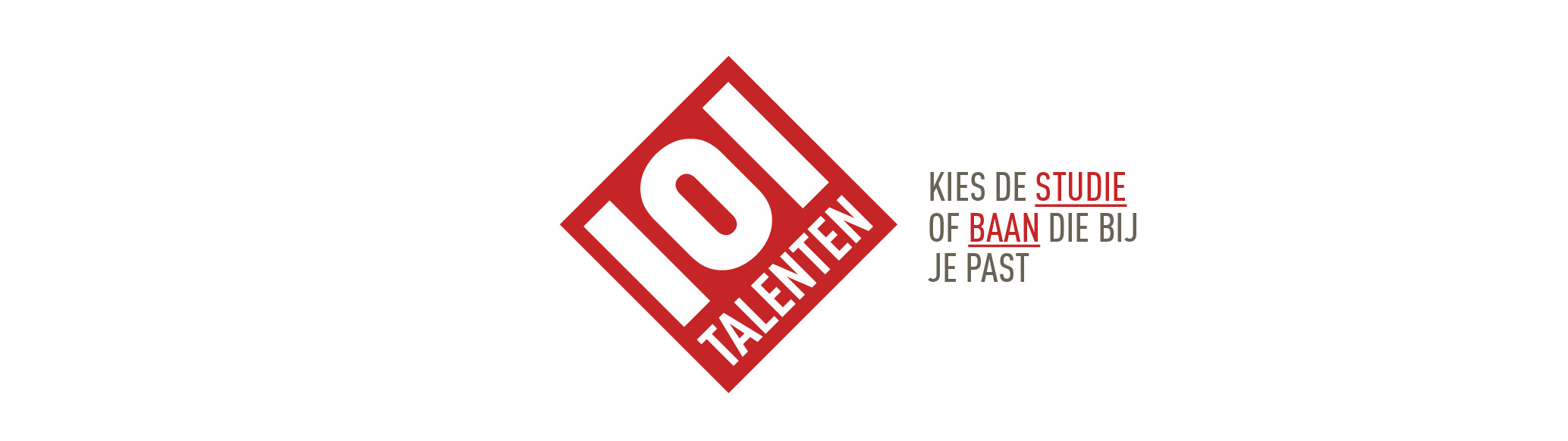 Hulpvragen kernkwadrantKernkwaliteitenAnderen waarderen mij om …………………………………………………………………………………..………………..Ik vind het heel gewoon om ……………………………………………………………………………..……………………..Anderen moedig ik aan om ……………………………………………………………………………………………………..Van anderen eis ik dat ………………………………………………………………………………………………..…………..In anderen stimuleer ik …………………………………………………………………………………………………………..ValkuilenWat ik bij anderen relativeer is .………………………………………………………………………….…………………..Anderen verwijten mij dat ik …………………………………………………………………………………………………..Ik rechtvaardig mijzelf in ………………………………………………………………………………………………………..Ik krijg weleens naar mijn hoofd geslingerd ………………………………………………………..……….…………..Onder druk verval ik soms in …………………………………………………………………………………..…….………..UitdagingenIk mis in mijzelf ………………………………………………………………………………………………………………….…..Anderen wensen mij toe dat ik ……………………………………………………………………………….………………..In anderen bewonder ik …………………………………………………………………………………………………………..Ik ben wel eens jaloers (geweest) op ………………………………………………………………………………………..Wat ik nodig heb om als mens compleet te zijn is ……………………………………………………………………..Wat ik nodig heb om als mens meer in harmonie met mijzelf te zijn is ……………...………………………..AllergieënIn anderen minacht ik ……………………………………………………………………………………….……………………..Anderen vinden dat ik relatiever moet aankijken tegen ……………………………………………………………..Ik erger me groen en geel aan …………………………………………………………………………………………………..Ik word moedeloos van ………………………………………………………………………………..…………………………..Ik word woedend om ………………………………………………………………………………………………………...……..Ik zou mezelf verafschuwen als ik ……………………………………………...……………………………………………..Bij anderen kan ik niet tegen …………………………………………………………………..………………………………..[Bron: Coachen als professie, Ien G.M. van der Pol]